St Bernard’s Burnage Christmas Masses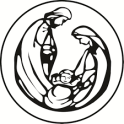 Booking formPlease decide which Mass you would like to come to you must stick to your choice.Invites will be colour coded and must be presented to gain access.If you are booking for a “bubble of six” you must all arrive together to gain access.Places will be strictly allocated on a first come first served basis.No verbal, or telephone bookings will be accepted There will be no entrance without an invite.Invites can be collected from Church by 4th Sunday of Advent after which they will be reallocated.Please Book only ONE Mass to enable others to come.Return either at Church during the week or through the Presbytery doorTRACK AND TRACENAME……………………………………………………………………TELEPHONE…………………………..EMAIL…………………………………………………………………..FULL POSTAL ADDRESS………………………………………………………………………………………….…………………………………………………………………………………………………………………………….CHRISTMAS EVE6pm Mass………….Number of places……………………………………………………8pm Mass………...Number of places…………………………………………………….CHRISTMAS DAY10am……Number of places………………………………